Grupa „Kangurki”Czwartek – 09.12.2021„Przeliczanie na konkretach, ustalanie liczby elementów”Drodzy Rodzice,  wstępem do dzisiejszych zajęć jest wspólna zabawa na powitanie „Rozruszanka” – sprawdźmy, czy wszyscy mają ze sobą dzisiaj- ręce? (machamy)- nogi? (tupiemy)- głowy? (potrząsamy)- bioderka? (kręcimy)Zagadki z przeliczaniem.Rodzic kolejno zadaje pytania i wskazuje ilustracje z możliwymi odpowiedziami . Zadaniem dziecka jest wybranie odpowiedniej ilustracji oraz przeliczenie przedmiotów każdej kategorii. Ważne, by dziecko przeliczało samodzielnie- pomagamy w razie problemów. Którą czapkę nosi Mikołaj?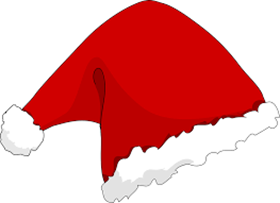 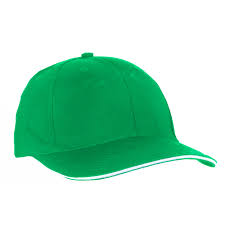 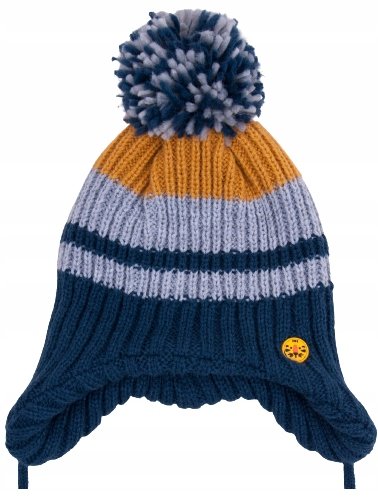 Przelicz kolejno powyższe czapki . Ile ich jest? Gdzie Mikołaj zostawia prezenty? Pod czym? 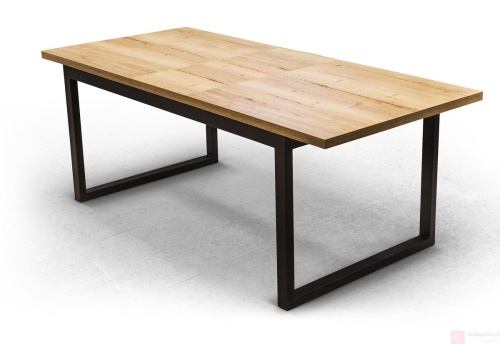 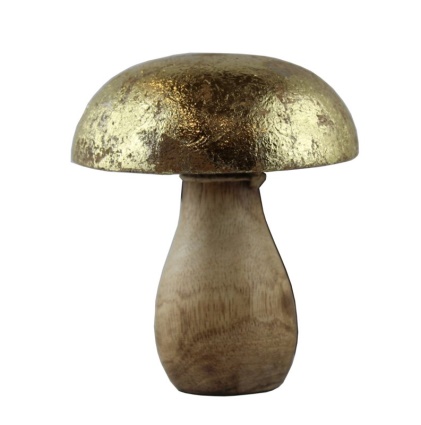 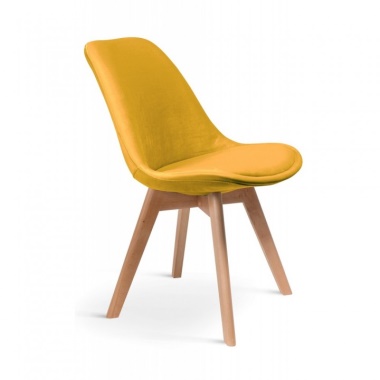 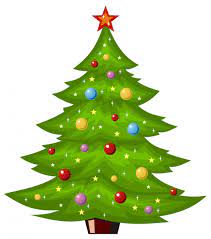 Nazwij i przelicz powyższe ilustracje. Ile ich jest? Czym porusza się Mikołaj ?      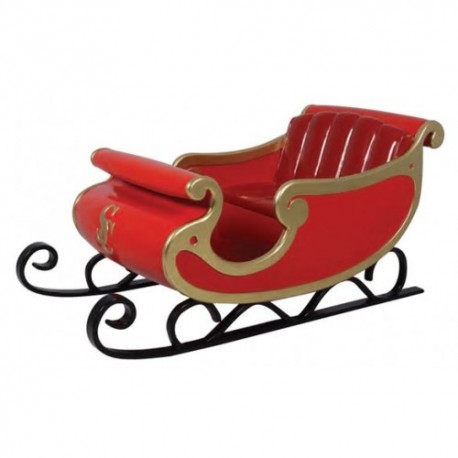 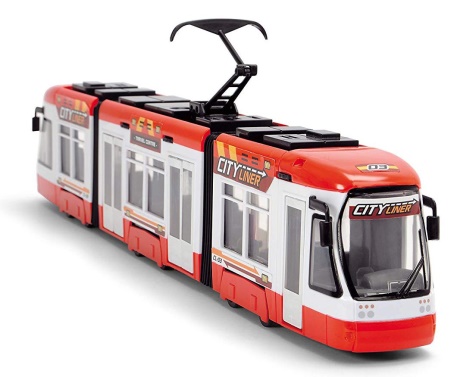 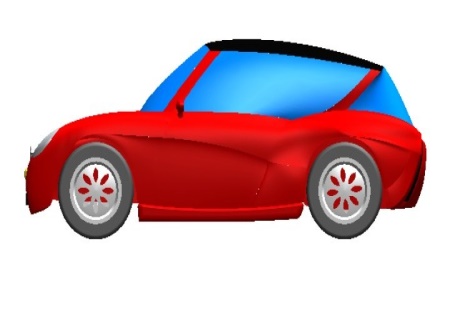 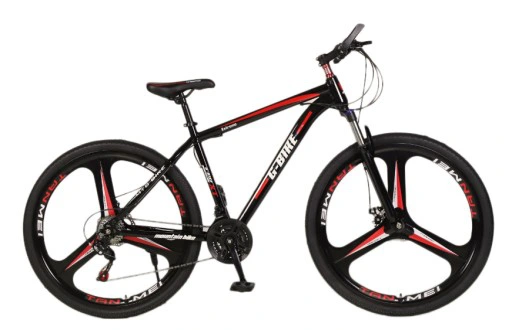 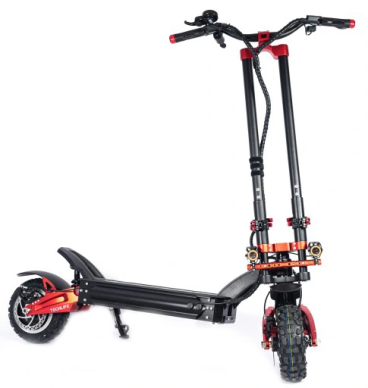 Nazwij i policz powyższe ilustracje. Ile ich jest? Jakie zwierzęta ciągną sanie Mikołaja?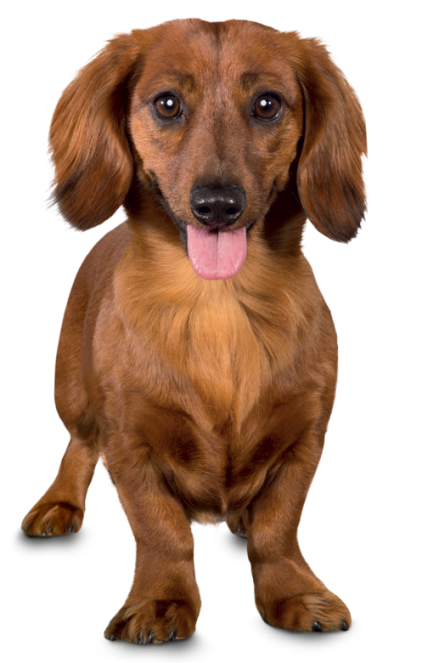 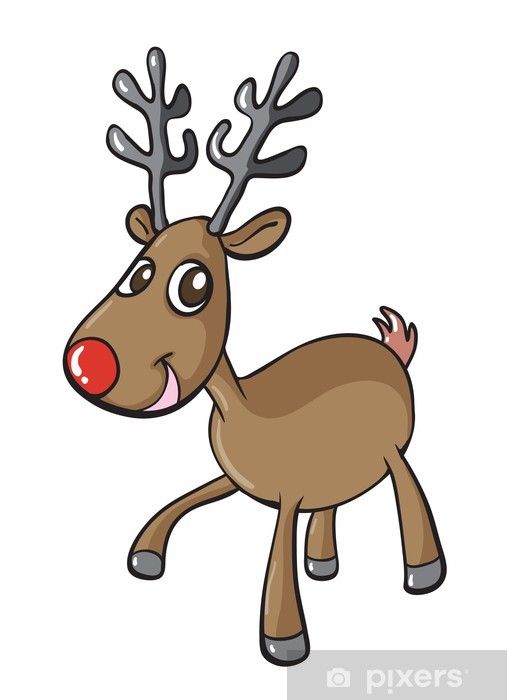 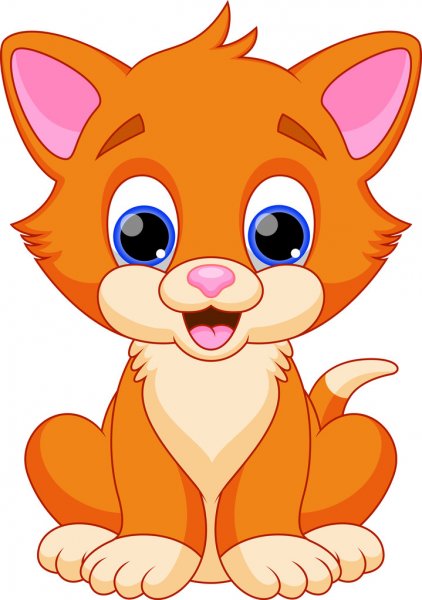 Nazwij i przelicz powyższe ilustracje. Ile ich jest ?   W czym Mikołaj przynosi prezenty ?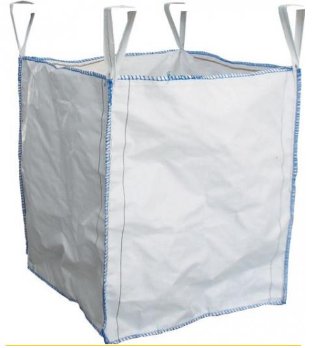 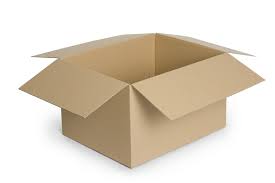 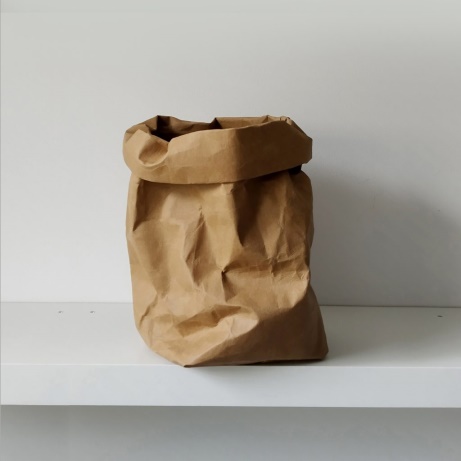 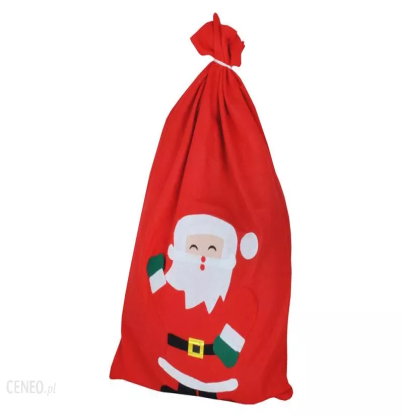 Nazwij i przelicz powyższe ilustracje. Ile ich jest?Zabawa dydaktyczna  z wykorzystaniem klocków. Po jednej stronie układamy kilka klocków( według możliwości dzieci). Prosimy dziecko o przeliczenie elementów i ułożenie po drugiej stronie takiej samej ilości klocków. Zwiększamy stopień trudności, jeśli widzimy , że dziecko dobrze radzi sobie z przeliczaniem- dokładamy ilość klocków.   Zabawa ruchowa połączona z przeliczaniem.      Rodzic wyklaskuje daną liczbę głośnym klaśnięciem w ręce. Np. 4- 4  klaśnięcia. Zadaniem dziecka jest odtworzenie usłyszanej liczby uderzeń poprzez ruch, np. 4 klaśnięcia- 4 podskoki, 5 klaśnięć- 5 przysiadów, 3 klaśnięcia – 3 pajacyki itp.MIŁEJ ZABAWY ! 